2024年第三届亚洲热科学大会（ACTS 2024）会议赞助合作方案热科学在当今世界能源革命和实现碳中和、碳达峰目标中发挥着重要作用，为进一步促进热科学领域专家学者的交流合作，由亚洲热科学与工程联合会（AUTSE）和中国工程热物理学会传热传质分会主办，日本传热学会、韩国机械工程师学会、澳大利亚流体与热能工程学会以及印度传热传质学会协办，上海交通大学承办的2024年第三届亚洲热科学会议（ACTS 2024）将于2024年6月23日-6月27日于上海富悦大酒店举行。亚洲热科学系列会议由AUTSE发起，每四年举行一次，前两届会议分别在韩国济州（2017）和日本福冈（2021）成功举办，目前已经成为亚太地区乃至全球热科学领域最具有影响力且规模最大的会议之一，本届盛会预期参会人数近千人。ACTS 2024将来自亚洲和世界其他地区的研究人员、科学家和工程师聚集在一起，分享热科学的最新进展和前沿研究成果，促进国际间交流与合作。本次会议以热科学为重点，将涵盖广泛的研究主题。详细会议资料可查看大会网址：https://acts3.sjtu.edu.cn  或扫以下二维码：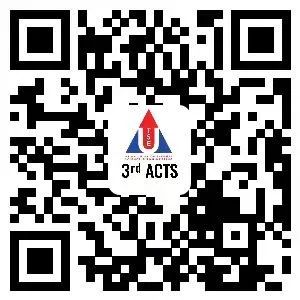 会议时间：2024年6月23日- 6月27日；会议地点：上海富悦大酒店（上海松江区茸悦路208弄，021-37688888）会议赞助联系人：季亦利 13918646579  jiyili@sjtu.edu.cn 储  倩 18001812833  brendachu@sjtu.edu.cn 王  莹 15000789043  crystal1993@sjtu.edu.cn 本届盛会特邀行业内具有实力的企业参展赞助，为增加企业选择性，会议赞助分为五档，赞助方案会根据实际情况进行适当调整，以最终协议内容为准。一、钻石级（赞助金额 25 万元，独家）会议服务冠名会议晚宴，可安排2位公司高管晚宴主嘉宾席位并致辞，晚宴上播放企业宣传视频；可享有契合分会场主题的主旨演讲2场，具体事宜协商拟定；赠送5个参会名额（含全程会议注册费、用餐）； 会议期间外场循环播放公司宣传视频（3分钟）；提供6m*3m具有品牌标识的专属展位，展位位置任选（展位由赞助商自行设计并委托大会合作会议公司制作）；冠名会议参会吊牌、 U 盘、记录本、会议包、水笔等会议用品（任选一种）；优先共享大会合作资源，推进技术转移合作或开展共同研究项目；在会议文件指定页中体现赞助商名称、标识及企业介绍；会议官方网站指定区域鸣谢赞助企业、展示企业Logo并连接至企业官网（需企业提供 LOGO设计件、官方网址）；主会场内允许放置公司相关宣传板2张（80cm×200cm易拉宝，赞助商自己制作，分会场由主办方安排）；赞助企业资料（A4大小宣传资料）可同主办单位的会议资料一并发放；其他未尽事宜，双方可进一步协商沟通。二、铂金级（赞助金额 15万元）会议服务冠名首日茶歇（含大会开幕式）；2位公司高管晚宴主嘉宾席位；可享有契合分会场主题主旨演讲1场，具体事宜协商拟定； 赠送4个参会名额（含全程会议注册费、用餐）;会议期间外场循环播放公司宣传视频（3分钟）；提供5m*3m具有品牌标识的专属展位，展位位置任选（展位由赞助商自行设计并委托大会合作会议公司制作）；冠名会议参会吊牌、 U 盘、记录本、会议包、水笔等会议用品（任选一种）；优先共享大会合作资源，推进技术转移合作或开展共同研究项目；在会议文件指定页中体现赞助商名称、标识及企业介绍；会议官方网站指定区域鸣谢赞助企业、展示企业Logo并连接至企业官网（需企业提供 LOGO设计件、官方网址）；分会场内允许放置公司相关宣传板2张（80cm×200cm易拉宝，赞助商自己制作，分会场由主办方安排）；赞助企业资料（A4大小宣传资料）可同主办单位的会议资料一并发放；其他未尽事宜，双方可进一步协商沟通。三、黄金级（赞助金额 10万元）会议服务冠名会议第二日茶歇；1位公司高管晚宴主嘉宾席位； 赠送3个参会名额（含全程会议注册费、用餐）;会议期间外场循环播放公司宣传视频（2分钟）；提供4m*3m具有品牌标识的专属展位（展位由赞助商自行设计并委托大会合作会议公司制作）；冠名会议参会吊牌、 U 盘、记录本、会议包、水笔等会议用品（任选一种）；优先共享大会合作资源，推进技术转移合作或开展共同研究项目；在会议文件指定页中体现赞助商名称、标识及企业介绍；会议官方网站指定区域鸣谢赞助企业、展示企业Logo并连接至企业官网（需企业提供 LOGO设计件、官方网址）；主会场和分会场内各允许放置公司相关宣传板1张（80cmx200cm易拉宝，赞助商自己制作，分会场由主办方安排）；赞助企业资料（A4大小宣传资料）可同主办单位的会议资料一并发放；其他未尽事宜，双方可进一步协商沟通。四、白银级（赞助金额 6万元）会议服务冠名会议第三日茶歇；赠送2个参会名额（含全程会议注册费、用餐）;会议期间外场循环播放公司宣传视频（2分钟）；提供3m*3m具有品牌标识的专属展位（展位由赞助商自行设计并委托大会合作会议公司制作）；冠名会议参会吊牌、 U 盘、记录本、会议包、水笔等会议用品（任选一种）；在会议文件指定页中体现赞助商名称及标识；会议官方网站指定区域鸣谢赞助企业、展示企业Logo并连接至企业官网（需企业提供 LOGO设计件、官方网址）；分会场内允许放置公司相关宣传板1张（80cm×200cm易拉宝，赞助商自己制作，分会场由主办方安排）；赞助企业资料（A4大小宣传资料）可同主办单位的会议资料一并发放；其他未尽事宜，双方可进一步协商沟通。五、黄铜级（赞助金额 3万元）会议服务冠名会议第四日茶歇；赠送1个参会名额（含全程会议注册费、用餐）；提供3m*3m具有品牌标识的专属展位（展位由赞助商自行设计并委托大会合作会议公司制作）；会议期间外场循环播放公司宣传视频（1分钟）；在会议文件指定页中体现赞助商名称及标识；会议官方网站指定区域鸣谢赞助企业、展示企业Logo并连接至企业官网（需企业提供 LOGO设计件、官方网址）；分会场内允许放置公司相关宣传板1张（80cm×200cm易拉宝，赞助商自己制作，分会场由主办方安排）；其他未尽事宜，双方可进一步协商沟通。特别说明：为更好支持赞助商的权益，组委会采取一事一议，先赞助先选择的原则商定合同。